20 – 24 апреляТема урока : «Гимн святым Кириллу и Мефодию»Ребята, у нас с вами урок музыки. Приступаем к изучению нового материала.Послушайте «Гимн святым Кириллу и Мефодию» по следующей ссылке: https://www.youtube.com/watch?time_continue=8&v=qjagT2_Yqwk&feature=emb_logoПримите правильную позу, попытайтесь спеть 1-й куплет этого гимна в медленном темпе под минус по следующей ссылке:https://x-minus.club/track/328005/%D0%B3%D0%B8%D0%BC%D0%BD-%D0%BA%D0%B8%D1%80%D0%B8%D0%BB%D0%BB%D1%83-%D0%B8-%D0%BC%D0%B5%D1%84%D0%BE%D0%B4%D0%B8%D1%8E Слова 1-го куплета:Слава Вам, братья, славян просветители,Церкви Славянской Святые Отцы!Слава Вам, правды Христовой учители,Слава Вам, грамоты нашей творцы!Слава Вам, грамоты нашей творцы!Если вам нравится, как у вас получилось, спойте еще раз, снимите видео и отправьте мне на электронную почту. Я обязательно оценю вашу работу.2. Выполните задание:-записать в тетрадь свои впечатления о прослушанной музыке. (3-5 предложений). Постарайтесь отразить свое отношение к этому гимну. Как вы думаете, о чем он?Для выполнения задания можете ориентироваться на теоретический материал, который предложен для вас ниже. Теоретический материал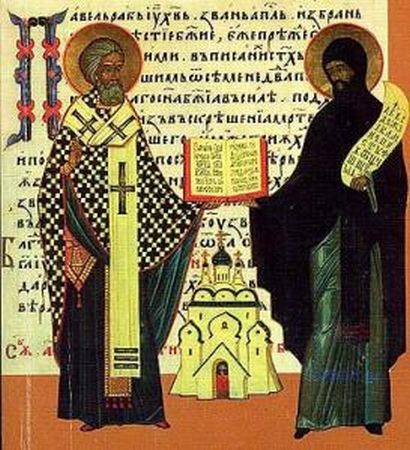 СВЯТЫЕ КИРИЛЛ И МЕФОДИЙ Кирилл и Мефодий - святые, равноапостольные, славянские просветители, создатели славянской азбуки, проповедники христианства, первые переводчики богослужебных книг с греческого на славянский язык. Кирилл родился около 827 г., умер 14 февраля 869 г. До принятия монашества в начале 869 г. носил имя Константин. Его старший брат Мефодий родился около 820 г., умер 6 апреля 885 г. Родом оба брата были из г. Фессалоники (Солунь), отец их был военачальником. В 863 г. Кирилл и Мефодий были направлены византийским императором в Моравию в целях проповеди христианства на славянском языке и оказания помощи моравскому князю Ростиславу в борьбе против немецких князей. Перед отъездом Кирилл создал славянскую азбуку и с помощью Мефодия перевел с греческого на славянский язык несколько богослужебных книг: избранные чтения из Евангелия, апостольские послания. Псалтирь и др. В науке нет единого мнения по вопросу о том, какую азбуку создал Кирилл - глаголицу или кириллицу, однако первое предположение более вероятно. В 866 или 867 г. Кирилл и Мефодий по вызову римского папы Николая I направились в Рим, по дороге побывали в Блатенском княжестве в Паннонии, где также распространяли славянскую грамоту и вводили богослужение на славянском языке. После приезда в Рим Кирилл тяжело заболел и умер. Мефодий был посвящен в сан архиепископа Моравии и Паннонии и в 870 г. возвратился из Рима в Паннонию. В середине 884 г. Мефодий вернулся в Моравию и занимался переводом Библии на славянский язык. Своей деятельностью Кирилл и Мефодий заложили основу славянской письменности и литературы. Эта деятельность была продолжена в южнославянских странах их учениками, изгнанными из Моравии в 886 г. и перебравшимися в Болгарию. 